5-й класс. Первый тур. Математика. Задание по выбору. Решения пишутся прямо на этом листе.         Фамилия, имя___________________Автомат делит чётное число пополам, а к нечётному прибавляет 5. Известно, что за три шага автомат получил из натурального нечетного числа N число 5. Найдите сумму цифр числа N. Ответ: _______________________Чему равно выражение 10000 • AROO–10000 • KANG + KANGAROO, если разные буквы изображают разные цифры? Обведите правильный ответ:(1)   AROOAROO                     (2)   AROOKANG                   (3)    KANGKANG                                                      (4)   KANGAROO                                   (5) ARKANGOO3.  Пять джентльменов: A, B, C, D и E встретились в клубе. Некоторые из них приветствовали друг друга рукопожатиями. При этом А и В пожали руку по одному разу, а С, D и Е – по два. Известно, что А пожал руку Е. Какого рукопожатия наверняка не было? Обведите правильный ответ.         Ответ:    (1) C – D         (2) C –  E         (3) B – Е          (4) B – D          (5) B –  С4. Из листа клетчатой бумаги вырезали два кусочка. В результате образовалась дыра, изображенная на рисунке. Найдите вырезанные кусочки среди фигур 1) — 4). а) Нарисуйте, как они располагались в дыре, заштриховав их так, чтобы кусочки отличались; б) В ответе укажите номера нужных кусочков.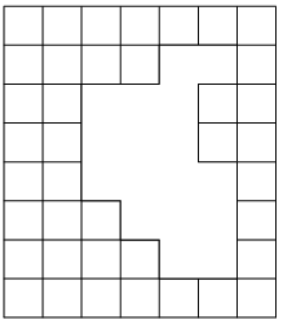 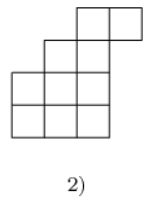 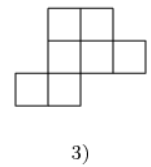 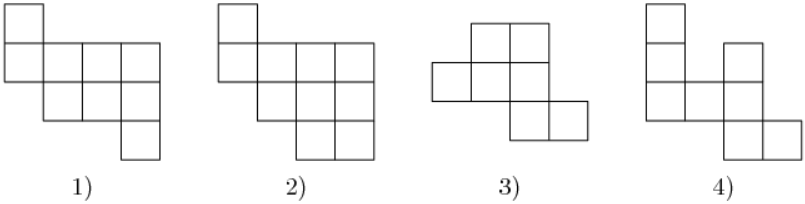 Ответ: __________________________5. а) Незнайка выстроил из 63 кубиков шесть башенок в ряд, причем количество кубиков в каждых двух соседних башенках отличается на один. Прав ли он?Если ваш Ответ: да, расскажите, какие башенки он построил. ___________________________________________________________________________________________Если ваш Ответ: нет, объясните, почему вы так думаете. ______________________________________________________________________________________________________________________________________________________________________________________б) Из 63 кубиков Шпунтик построил восемь башенок в ряд, причем он утверждает, что и в его постройке количество кубиков в каждых двух соседних башенках отличается на один. Прав ли он? Если ваш Ответ: да, расскажите, какие башенки он построил. ________________________________________________________________________________________________________________________________________________________________________Если ваш Ответ: нет, объясните, почему вы так думаете. _____________________________________________________________________________________________________________________________________________________________________________________